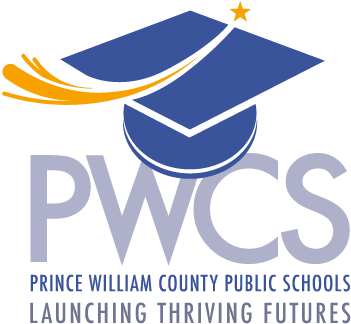 Gifted Education Advisory Committee MinutesFebruary 27, 2024, 7:00 p.m. - 8:30 p.m.  KLC Room 2002/2004Attendees Meeting Outcomes:  Members will learn about the school visit process.Agenda  Role Name Facilitators Alene Devereaux, Chairperson and Brenda Bailey, Supervisor Invited Gifted Advisory Committee Members Attendees Melissa Edmonds             Stacy DavisKerry Adkins                      Dan BredbennerAlene Devereaux              Pam HanshawBrenda Bailey                   Vicki KieuLisa FoxWhat to Bring Topic Time Meeting Outcomes Minutes Call to Order 7:00 p.m. Introduction of committee members Committee members introduced themselvesMinutes 7:05 p.m. Approval of January 2024 Minutes Mr. Bredbenner moved to approve the Jan 2024 minutes. Ms. Fox seconded the motion. The committee approved the minutes.Citizen Comment 7:10 p.m. An opportunity for citizens to comment  No citizen commentsSupervisor’s Update 7:15 p.m. Sharing of Program UpdatesMs. Bailey provided an overview of our progress with family and community engagement. She discussed the engagement events from earlier this year. We noted a trend that less than 50% of registrants attend. She shared the upcoming parent event in April. Ms. Hanshaw suggested something for children to do during the presentation might encourage more parents to attend.  Ms. Fox suggested providing food. Ms. Davis suggested emailing reminders to parents. Mr. Bredbenner suggested asking people to confirm a day or two in advance with the number of people who are coming. Text was suggested for reminders instead of email. It was suggested that the information be included in school newsletters instead of gifted newsletters only. Ms. Bailey reminded the committee that it is a parent survey year. School Visits7:30 p.m.Discussion about school visitsMs. Bailey talked to the committee about what they should see when they observe in the gifted classroom (Focus on Instructional Tasks). She described Building Thinking Classrooms strategies parents should see on their observations. Ms. Devereaux shared a few of her observations from her site visits.Senior Panel Preparation8:00 p.m.Discussion and formulation of senior panel questions Our next meeting is the senior panel. The committee created questions they would like to ask the seniors.Adjourn 8:30 p.m. Meeting adjourned Ms. Devereaux adjourned the meeting at 8:18.